LISTE DE FOURNITURES SCOLAIRES 2023-2024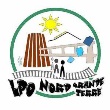 SECONDE PRO BEAUTÉ et BIEN-ÊTRE (2 PRO BB)Les élèves doivent avoir l’ensemble du matériel dès la première semaine de la rentrée.LISTE DES FOURNISSEURS ESTHETIQUE PAR ORDRE ALPHABETIQUEBeauty Distribution (0590 80 21 99)Immeuble Bravo ZI Jarry97122 Baie MahaultMAKE UP FOR EVER (0590 38 84 17)Galeries de Houelbourg ZI de Jarry97122 Baie MahaultNC DISTRIBUTION ( 0590 94 32 14)Imm La PalmeraieMoudong nord97122 Baie MahaultOFFSET ESTHETIQUE (0590 83 52 42)ZAC de Petit PérouBAT C N°6597139 AbymesPB COSMETICS ( 0690 31 99 94)42 rue Henri BecquerelImmeuble L’Oiseau du Paradis ( ZI de Jarry)97122 Baie MahaultSOPERRRIM (0690 839 522)17 Rue des Roses Raizet97139 AbymesLE SAC DE MATERIEL EST DISPONIBLE CHEZ LES FOURNISSEURS SUIVANTS :HAIR DISTRIBUTION (0590 32 84 14 / 0690 58 23 28)6 Les Lilas Houelbourg sud II Jarry97122 Baie-Mahault ABC Caraïbes (0690 64 45 26)Route touristiques anses des rochers 97125 St-FrançoisCommercial NadiaLes établissements Cosbeauty (0590 60 12 12)(MISS ANTILLES à Jarry ou Point-à-Pitre)Cosmedis (0690 81 02 10)ZAC de DUGAZON de bourgogne à Petit Pérou 97139 ABYMESMATIERESFOURNITURESTENUES SPECIFIQUESMATERIEL THEORIQUE -	3 porte-vues (200 vues) (à renouveler durant l’année si besoin)-	4 surligneurs (rose, jaune, vert, bleu)-	Colle, gomme, ciseaux, correcteur, règle, porte-mine, 4 stylos (rouge, bleu, noir, vert)-	Feuilles simples et doublesTENUE PROFESSIONNELLE VALABLE POUR LES DEUX FILIERES-	1 ensemble professionnel noir (blouse + pantalon) : en atelier esthétique (pas de jupe, pas de Jean)-	 1 paire de ballerines classiques noires confortables (sans strass, sans paillette) uniquement pour l’atelier esthétique-	 Présentation professionnelle quotidienne (au lycée) et pour la recherche de stage : 4 pantalons noirs classiques (pas de jean, pas de collant, pas de legging) et 4 chemisiers blancs à manches courtes (pas de débardeurs), chaussures élégantes en harmonie avec la tenue (pas de tongs, pas de baskets), coiffure sobre adaptée au métier.LINGE  -	1 bandeau blanc-	1 paréo blanc-	 3 serviettes 50/90 (blanc)-	1 paire de chausson (blanc)-	2 serviettes 100/200 (1 grise et 1 blanche)-	 3 serviettes 30/30 gris-	1 serviette 50/90 grise-	1 serviette 50/90 bordeaux-	 1 tapis de sol blancMATERIEL POUR LES TECHNIQUES PROFESSIONNELLES -	4 éponges végétales pour le visage couleur naturelle-	 1 paire de ciseaux à bouts ronds-	 1 pince à épiler mors crabe-	1 désinfectant en spray pour les mains-	 1 boîte de lingettes désinfectantes-	 1 lot de sachets de congélation moyens non zippés transparents-	2 sachets de coton-disques à démaquiller petit modèle-	2 sachets de coton-disques à démaquiller grand modèle-	4 boîtes de mouchoirs en papier blancs-	 1 lot de bâtonnets de buis longs-	 1 grande houppette de maquillage noire de préférence-	 1 éponge japonaise (en maquillage)-	 1 fond de teint à la carnation de l’élève-	 1 poudre libre à la carnation de l’élève-	 2 crayons dermographiques (en maquillage) : noir et brunMATERIELS POUR LA TECHNIQUE DE MISE EN FORME TEMPORAIRE EN COIFFURE1 peigne à queue plastique 1 peigne démêloir1 peigne fourche1 peigne afro métal avec de longue fourche1 Peigne droit 1 vaporisateur1 embout peigne1 brosse plate poil de sanglier 4 rangs1 brosse pneumatique  12 pinces croco1 filet de mise en plis    1 sèche cheveu professionnel                                                                                                AUTRES MATERIELS1 boîte de gants de votre taille1 peignoir polyester (de couleur)1 boîte de lingettes désinfectantes1 tête malléable (toutes techniques) 3 serviettes de la même couleur (fuchsia)1 boîte de masques1 crépon 1 paquet de mèche expression de la couleur de vos cheveux 1 paquet de filet invisible 3 paquets d’élastiques noirsFRANÇAIS/HISTOIRE-GEOGRAPHIEUne trousse garnie (stylos de couleurs différentes, crayon noir, gomme, colle, ciseaux, règle, surligneurs de couleurs différentes)Pochette de crayons de couleur (12 couleurs)Un cahier 24x32 (96 p.) pour le français Un cahier 24x32 (96 p.) pour l’histoire-géographie-EMCFeuilles doubles grands carreaux A4ANGLAISUne trousse garnie (stylos de couleurs différentes, crayon noir, gomme, colle, ciseaux, règle, surligneurs de couleurs différentes)Pochette de crayons de couleur (12 couleurs)Un cahier 24x32 (96 p.) pour le français Un cahier 24x32 (96 p.) pour l’histoire-géographie-EMCFeuilles doubles grands carreaux A4MATHS/SCIENCES-1 classeur, des transparents, des feuilles-1 calculatrice graphique de préférence « NUMWORKS » ou « CASIO GRAPH + EII » - Petit matériel de dessinPSEMATERIELSOUVRAGEPSE-1 classeur souple A4 dos 4cm-1 classeur à archive-1 jeu d’intercalaires de couleurs-1 lot de pochettes transparentes-Feuilles simples grands carreaux-SurligneursLe matériel peut être utilisé sur les deux ans si celui-ci n’est pas détérioré.Les nouveaux cahiers-PREVENTION SANTE ENVIRONNEMENT 2de Bac Pro – Éd.2019 – Manuel élèveParution : 26/06/2019Collection Les nouveaux cahiersNuart : 1737841ISBN : 978-2-216-15385-5BIOLOGIE-1 porte vue de 60 vues-1 classeur à archive-1 jeu d’intercalaires de couleurs-1 lot de pochettes transparentes-Feuilles simples grands carreaux-SurligneursLe matériel peut être utilisé sur les trois ans si celui-ci n’est pas détérioré.MATIERESFOURNITURESARTS APPLIQUES- 1 Pochette de feuilles de dessin de format A3 (42 X 29.7) - Un porte-vue ou un cahier classeur muni de pochettes transparentes- Une clé USB 8 Go- Une pochette de crayons de couleurs (Tropicolor)- Une pochette de feutres pinceaux (ou Pinsocolor)- 2 Crayons à papier (HB et 2B)- Une gomme blanche, une règle et une équerre.- Ciseaux- Colle bâton UHU2nde BAC PRO - Seconde baccalauréat professionnel2PRO BB - BEAUTE ET BIEN-ETRE & 2 GATL – GESTION ADMINISTRATION TRANSPORT LOGISTIQUE (MME POMMIER)2 grands cahiers 24x32 (grands carreaux)Un cahier de brouillon et une pochette avec des feuilles doubles